Предприятие «Авиастар – объединенное предприятие энергоснабжения» приглашает студентов выпускных курсов Энергетического факультета специальностей Электроснабжение, Электропривод и автоматика промышленных установок на должность инженера производственно - технического отдела.Требования:1) знание принципиальных схем энергообъектов распределительных электрических сетей;2) знания о назначении и принципах действия электроустановок и их составных частей, узлов;3) знание устройств РЗ и А распределительных электрических сетей;4) уверенное владение ПК;5) обязательное владение графическими редакторами Компас, Autocad.Условия труда:- график работы с 8:30 до 17:15;- официальное трудоустройство;- социальный пакет;- служебный транспорт;- заработная плата оговаривается при собеседовании. Свои резюме студенты могут отправить на электронную почту kadry@aviaope.ru.По всем дополнительным вопросам обращаться по телефону +7(8422)26-33-89 Рихтер Елена Александровна, инспектор по кадрам.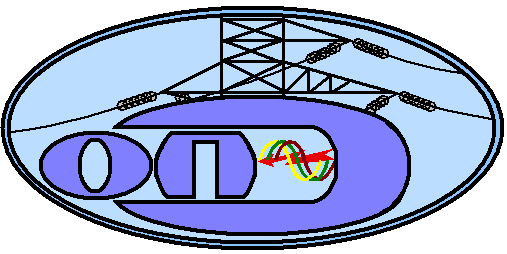 